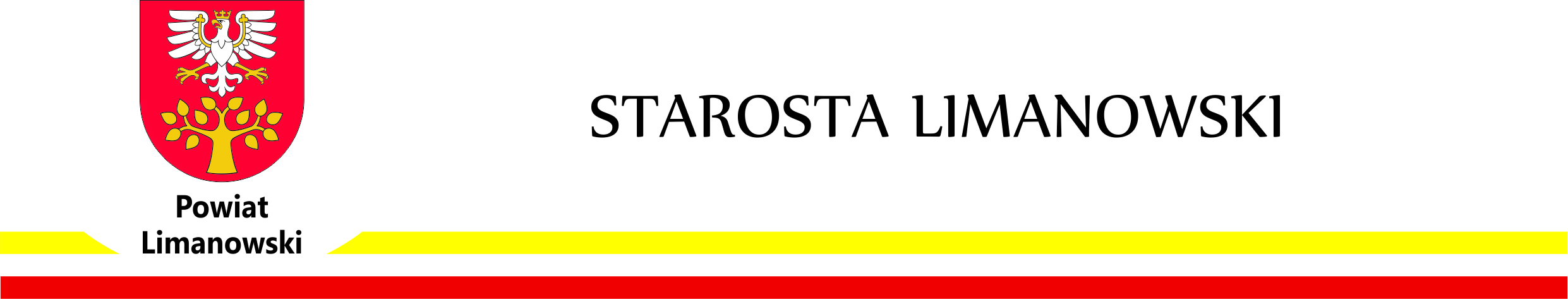 GN.6821.109.2023                                                     Limanowa, 3 stycznia 2024 r.OGŁOSZENIEO ZAMIARZE OGRANICZENIA SPOSOBU KORZYSTANIAZ NIERUCHOMOŚCI O NIEUREGULOWANYM STANIE PRAWNYMDziałając na podstawie art. 114 ust. 3 i 4, w związku z art. 126 ust. 5 i 124a ustawy z dnia 21 sierpnia 1997 r. o gospodarce nieruchomościami (t. j. Dz. U. z 2023 r., poz. 344 ze zm.)Starosta Limanowski wykonujący zadania z zakresu administracji rządowej,
zawiadamia o zamiarze wszczęcia postępowania z wniosku Polskiej Spółki Gazownictwa Sp. z o. o., reprezentowanej przez Pana Józefa Mąkę, w sprawie wydania decyzji o zezwoleniu na czasowe zajęcie nieruchomości, stanowiącej działkę ewidencyjną nr 772/1, położonej w Limanowej, obręb ewidencyjny 5, w celu usunięcia awarii gazociągu średniego ciśnienia, spowodowaną nieszczelnością rury przewodowej, zlokalizowanej na przedmiotowej działce.Powyższą nieruchomość traktuje się jako nieruchomość o nieuregulowanym stanie prawnym 
w rozumieniu art. 113 ust. 6 i 7 ustawy z dnia 21 sierpnia 1997 r. o gospodarce nieruchomościami. 
Przez nieruchomość o nieuregulowanym stanie prawnym rozumie się nieruchomość, dla której 
ze względu na brak księgi wieczystej, zbioru dokumentów albo innych dokumentów nie można ustalić osób, którym przysługują do niej prawa rzeczowe, dotyczy to również sytuacji, gdy właściciel 
lub użytkownik wieczysty nieruchomości nie żyje i nie przeprowadzono lub nie zostało zakończone postępowanie spadkowe.Jeżeli w terminie 2 miesięcy od dnia publikacji niniejszego ogłoszenia, nie zgłoszą się osoby, które wykażą, że przysługują im prawa rzeczowe do ww. nieruchomości, zostanie wszczęte postępowanie 
w przedmiotowej sprawie.W związku z tym, wzywa się osoby, którym mogą przysługiwać prawa rzeczowe do tej nieruchomości, aby w w/w terminie zgłosiły się do siedziby Starostwa Powiatowego w Limanowej 
przy ul. Józefa Marka 9, budynek C, II piętro, pokój nr 224, w godzinach 7.30 – 15.30, 
telefon (18) 3337-919, celem wykazania swoich praw rzeczowych. Dokumenty potwierdzające 
posiadanie praw rzeczowych do niniejszej nieruchomości można również przesłać drogą listowną 
na w/w adres urzędu.z up. S T A R O S T Ymgr inż. Łukasz SzydełkoD Y R E K T O R
Wydziału Gospodarowania Nieruchomościami
/podpisano elektronicznie/